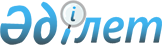 Аудандық мәслихаттың 2017 жылғы 21 желтоқсандағы №17/220 "2018-2020 жылдарға арналған аудандық бюджет туралы" шешіміне өзгерістер енгізу туралыМаңғыстау облысы Мұнайлы аудандық мәслихатының 2018 жылғы 10 желтоқсандағы № 32/342 шешімі. Маңғыстау облысы Әділет департаментінде 2018 жылғы 19 желтоқсанда № 3735 болып тіркелді
      Қазақстан Республикасының 2008 жылғы 4 желтоқсандағы Бюджет кодексіне, Қазақстан Республикасының 2001 жылғы 23 қаңтардағы "Қазақстан Республикасындағы жергілікті мемлекеттік басқару және өзін-өзі басқару туралы" Заңына және Маңғыстау облыстық мәслихатының 2018 жылғы 12 қарашадағы №21/259 "Облыстық мәслихаттың 2017 жылғы 13 желтоқсандағы №15/173 "2018-2020 жылдарға арналған облыстық бюджет туралы" шешіміне өзгерістер мен толықтырулар енгізу туралы" (нормативтік құқықтық актілердің мемлекеттік тіркеу Тізілімінде №3718 болып тіркелген) шешіміне сәйкес, Мұнайлы аудандық мәслихаты ШЕШІМ ҚАБЫЛДАДЫ:
      1. Аудандық мәслихаттың 2017 жылғы 21 желтоқсандағы №17/220 "2018-2020 жылдарға арналған аудандық бюджет туралы" (нормативтік құқықтық актілерді мемлекеттік тіркеу Тізілімінде №3508 болып тіркелген, 2018 жылғы 18 қаңтарда Қазақстан Республикасы нормативтік құқықтық актілерінің Эталондық бақылау банкінде жарияланған) шешіміне мынадай өзгерістер енгізілсін:
      көрсетілген шешімнің 1 тармағы келесідей мазмұнда жаңа редакцияда жазылсын:
      "1. 2018-2020 жылдарға арналған аудандық бюджет тиісінше қосымшаға сәйкес, оның ішінде 2018 жылға мынадай көлемдерде бекітілсін: 
      1) кірістер – 16 080 777,7 мың теңге, оның ішінде:
      салықтық түсімдер бойынша – 5 440 782,3 мың теңге;
      салықтық емес түсімдер бойынша – 37 077,4 мың теңге;
      негізгі капиталды сатудан түсетін түсімдер бойынша– 1 528 679,0 мың теңге;
      трансферттер түсімдері бойынша – 9 074 239,0 мың теңге.
      2) шығындар – 14 969 552,6 мың теңге;
      3) таза бюджеттік кредиттеу – 17 193,0 мың теңге, соның ішінде:
      бюджеттік кредиттер – 119 151,0 мың теңге;
      бюджеттік кредиттерді өтеу – 136 344,0 мың теңге;
      4) қаржы активтерімен жасалатын операциялар бойынша сальдо – 0 теңге, соның ішінде:
      қаржы активтерін сатып алу - 0 теңге; 
      мемлекеттің қаржы активтерін сатудан түсетін түсімдер – 0 теңге;
      5) бюджет тапшылығы (профициті) – 1 128 418,1 мың теңге;
      6) бюджет тапшылығын қаржыландыру (профицитін пайдалану) – 1 128 418,1 мың теңге.";
      көрсетілген шешімнің 1 қосымшаcы осы шешімнің қосымшасына сәйкес жаңа редакцияда жазылсын.
      2. Осы шешімнің орындалуын бақылау аудандық бюджет комиссиясына жүктелсін (комиссия төрағасы Б. Сүлейменов). 
      3. "Мұнайлы аудандық мәслихатының аппараты" мемлекеттік мекемесі (аппарат басшысы А. Жанбуршина) осы шешімнің әділет органдарында мемлекеттік тіркелуін, оның Қазақстан Республикасы нормативтік құқықтық актілерінің Эталондық бақылау банкінде және бұқаралық ақпарат құралдарында ресми жариялануын қамтамасыз етсін.
      4. Осы шешім 2018 жылдың 1 қаңтарынан бастап қолданысқа енгізіледі. 2018 жылға арналған аудандық бюджет
					© 2012. Қазақстан Республикасы Әділет министрлігінің «Қазақстан Республикасының Заңнама және құқықтық ақпарат институты» ШЖҚ РМК
				
      Сессия төрағасы 

Е. Жұмабаев

      Аудандық мәслихат хатшысы 

Б.Назар
Мұнайлы аудандық мәслихатының2018 жылғы 10 желтоқсан№32/342 шешіміне қосымша
Санаты
Сыныбы
Кіші сыныбы
Атауы
Сомасы, мың тенге 
1
1
1
2 1. К І Р І С Т Е Р 16 080 777,7
1
Салықтық түсімдер
5 440 782,3
01
Табыс салығы
2 071 500,0
2
Жеке табыс салығы
2 071 500,0
03
Әлеуметтік салық
1 301 476,0
1
Әлеуметтік салық
1 301 476,0
04
Меншікке салынатын салықтар
1 872 762,3
1
Мүлікке салынатын салықтар
1 639 258,0
3
Жер салығы
22 302,0
4
Көлік құралдарына салынатын салық
210 691,3
5
Бірыңғай жер салығы
511,0
05
Тауарларға, жұмыстарға және қызметтерге салынатын iшкi салықтар
172 181,0
2
Акциздер
5 100,0
3
Табиғи және басқа да ресурстарды пайдаланғаны үшiн түсетiн түсiмдер
31 123,0
4
Кәсіпкерлік және кәсіби қызметті жүргізгені үшін алынатын алымдар
135 832,0
5
Ойын бизнесіне салық
126,0
07
Басқа да салықтар
115,0
1
Басқа да салықтар
115,0
08
Заңдық маңызы бар әрекеттерді жасағаны және (немесе) оған уәкілеттігі бар мемлекеттік органдар немесе лауазымды адамдар құжаттар бергені үшін алынатын міндетті төлемдер
22 748,0
1
Мемлекеттік баж
22 748,0
2
Салықтық емес түсiмдер
37 077,4
01
Мемлекеттік меншіктен түсетін кірістер
18 590,4
1
Мемлекеттік кәсіпорындардың таза кірісі бөлігінің түсімдері
85,0
5
Мемлекет меншігіндегі мүлікті жалға беруден түсетін кірістер
15 961,0
7
Мемлекеттік бюджеттен берілген кредиттер бойынша сыйақылар
2 544,4
04
Мемлекеттік бюджеттен қаржыландырылатын, сондай-ақ Қазақстан Республикасы Ұлттық Банкінің бюджетінен (шығыстар сметасынан) қамтылатын және қаржыландырылатын мемлекеттік мекемелер салатын айыппұлдар, өсімпұлдар, санкциялар, өндіріп алулар
4 090,0
1
Мұнай секторы ұйымдарынан және Жәбірленушілерге өтемақы қорына түсетін түсімдерді қоспағанда, мемлекеттік бюджеттен қаржыландырылатын, сондай-ақ Қазақстан Республикасы Ұлттық Банкінің бюджетінен (шығыстар сметасынан) қамтылатын және қаржыландырылатын мемлекеттік мекемелер салатын айыппұлдар, өсімпұлдар, санкциялар, өндіріп алулар
4 090,0
06
Басқа да салықтық емес түсімдер
14 397,0
1
Басқа да салықтық емес түсімдер
14 397,0
3
Негізгі капиталды сатудан түсетін түсімдер
1 528 679,0
01
Мемлекеттік мекемелерге бекітілген мемлекеттік мүлікті сату
1 227 537,0
1
Мемлекеттік мекемелерге бекітілген мемлекеттік мүлікті сату
1 227 537,0
03
Жерді және материалдық емес активтерді сату 
301 142,0
1
Жерді сату
267 190,0
2
Материалдық емес активтерді сату 
33 952,0
4
Трансферттердің түсімдері
9 074 239,0
02
Мемлекеттік басқарудың жоғары тұрған органдарынан түсетін трансферттер
9 074 239,0
2
Облыстық бюджеттен түсетін трансферттер
9 074 239,0
Функ ционал дық топ
Бюджеттік бағдарламалардың әкімшісі
Бағдарлама
Атауы
Сомасы, мың тенге 1 1 1 2 3 2. ШЫҒЫСТАР 14 969 552,6
01
Жалпы сипаттағы мемлекеттік қызметтер
497 093,2
112
Аудан (облыстық маңызы бар қала) мәслихатының аппараты
22 716,0
001
Аудан (облыстық маңызы бар қала) мәслихатының қызметін қамтамасыз ету жөніндегі қызметтер
22 716,0
122
Аудан (облыстық маңызы бар қала) әкімінің аппараты
172 528,7
001
Аудан (облыстық маңызы бар қала) әкімінің қызметін қамтамасыз ету жөніндегі қызметтер
171 757,7
003
Мемлекеттік органның күрделі шығыстары
771,0
459
Ауданның (облыстық маңызы бар қаланың) экономика және қаржы бөлімі
253 665,0
001
Ауданның (облыстық маңызы бар қаланың) экономикалық саясаттын қалыптастыру мен дамыту, мемлекеттік жоспарлау, бюджеттік атқару және коммуналдық меншігін басқару саласындағы мемлекеттік саясатты іске асыру жөніндегі қызметтер
50 822,0
113
Жергілікті бюджеттерден берілетін ағымдағы нысаналы трансферттер
200 000,0
003
Салық салу мақсатында мүлікті бағалауды жүргізу
2 498,0
010
Жекешелендіру, коммуналдық меншікті басқару, жекешелендіруден кейінгі қызмет және осыған байланысты дауларды реттеу 
100,0
015
Мемлекеттік органның күрделі шығыстары
245,0
458
Ауданның (облыстық маңызы бар қаланың) тұрғын үй-коммуналдық шаруашылығы, жолаушылар көлігі және автомобиль жолдары бөлімі
47 183,5
001
Жергілікті деңгейде тұрғын үй-коммуналдық шаруашылығы, жолаушылар көлігі және автомобиль жолдары саласындағы мемлекеттік саясатты іске асыру жөніндегі қызметтер 
42 634,0
013
Мемлекеттік органның күрделі шығыстары
769,5
067
Ведомстволық бағыныстағы мемлекеттік мекемелер мен ұйымдардың күрделі шығыстары
3 780,0
467
Ауданның (облыстық маңызы бар қаланың) құрылыс бөлімі
1 000,0
040
Мемлекеттік органдардың объектілерін дамыту
1 000,0
02
Қорғаныс
10 849,5
122
Аудан (облыстық маңызы бар қала) әкімінің аппараты
10 849,5
005
Жалпыға бiрдей әскери мiндеттi атқару шеңберiндегі iс-шаралар
10 849,5
03
Қоғамдық тәртіп, қауіпсіздік, құқықтық, сот, қылмыстық-атқару қызметі
57 792,6
458
Ауданның (облыстық маңызы бар қаланың) тұрғын үй-коммуналдық шаруашылығы, жолаушылар көлігі және автомобиль жолдары бөлімі
5 158,0
021
Елдi мекендерде жол қозғалысы қауiпсiздiгін қамтамасыз ету
5 158,0
499
Ауданның (облыстық маңызы бар қаланың) азаматтық хал актілерін тіркеу бөлімі 
52 634,6
001
Жергілікті деңгейде азаматтық хал актілерін тіркеу саласындағы мемлекеттік саясатты іске асыру жөніндегі қызметтер
52 634,6
04
Білім беру
6 849 830,7
464
Ауданның (облыстық маңызы бар қаланың) білім бөлімі
6 662 111,7
001
Жергілікті деңгейде білім беру саласындағы мемлекеттік саясатты іске асыру жөніндегі қызметтер
52 140,0
003
Жалпы білім беру
5 844 198,7
005
Ауданның (облыстық маңызы бар қаланың) мемлекеттік білім беру мекемелер үшін оқулықтар мен оқу-әдiстемелiк кешендерді сатып алу және жеткізу
359 632,0
006
Балаларға қосымша білім беру
205 689,0
007
Аудандық (қалалалық) ауқымдағы мектеп олимпиадаларын және мектептен тыс іс-шараларды өткiзу
4 208,0
015
Жетім баланы (жетім балаларды) және ата-аналарының қамқорынсыз қалған баланы (балаларды) күтіп-ұстауға қамқоршыларға (қорғаншыларға) ай сайынға ақшалай қаражат төлемі
24 892,0
009
Мектепке дейінгі тәрбие мен оқыту ұйымдарының қызметін қамтамасыз ету
71 733,0
040
Мектепке дейінгі білім беру ұйымдарында мемлекеттік білім беру тапсырысын іске асыруға
81 298,0
067
Ведомстволық бағыныстағы мемлекеттік мекемелер мен ұйымдардың күрделі шығыстары
18 321,0
802
Ауданның (облыстық маңызы бар қаланың) мәдениет, дене шынықтыру және спорт бөлімі
162 943,0
017
Балалар мен жасөспірімдерге спорт бойынша қосымша білім беру
162 943,0
467
Ауданның (облыстық маңызы бар қаланың) құрылыс бөлімі
24 776,0
024
Бастауыш, негізгі орта және жалпы орта білім беру объектілерін салу және реконструкциялау
24 776,0
06
Әлеуметтiк көмек және әлеуметтiк қамсыздандыру
974 003,1
464
Ауданның (облыстық маңызы бар қаланың) білім бөлімі
896,0
030
Патронат тәрбиешілерге берілген баланы (балаларды) асырап бағу 
896,0
451
Ауданның (облыстық маңызы бар қаланың) жұмыспен қамту және әлеуметтік бағдарламалар бөлімі
972 299,1
001
Жергілікті деңгейде халық үшін әлеуметтік бағдарламаларды жұмыспен қамтуды қамтамасыз етуді іске асыру саласындағы мемлекеттік саясатты іске асыру жөніндегі қызметтер
46 282,6
002
Жұмыспен қамту бағдарламасы
98 082,0
004
Ауылдық жерлерде тұратын денсаулық сақтау, білім беру, әлеуметтік қамтамасыз ету, мәдениет, спорт және ветеринар мамандарына отын сатып алуға Қазақстан Республикасының заңнамасына сәйкес әлеуметтік көмек көрсету
42 241,1
005
Мемлекеттік атаулы әлеуметтік көмек
187 966,0
006
Тұрғын үйге көмек көрсету
198,0
007
Жергілікті өкілетті органдардың шешімі бойынша мұқтаж азаматтардың жекелеген топтарына әлеуметтік көмек
402 513,0
010
Үйден тәрбиеленіп оқытылатын мүгедек балаларды материалдық қамтамасыз ету
14 297,0
011
Жәрдемақыларды және басқа да әлеуметтік төлемдерді есептеу, төлеу мен жеткізу бойынша қызметтерге ақы төлеу
2 808,0
014
Мұқтаж азаматтарға үйде әлеуметтік көмек көрсету 
33 452,4
017
Оңалтудың жеке бағдарламасына сәйкес мұқтаж мүгедектердi мiндеттi гигиеналық құралдармен қамтамасыз ету, қозғалуға қиындығы бар бірінші топтағы мүгедектерге жеке көмекшінің және есту бойынша мүгедектерге қолмен көрсететiн тіл маманының қызметтерін ұсыну 
80 745,0
023
Жұмыспен қамту орталықтарының қызметін қамтамасыз ету
34 196,0
050
Қазақстан Республикасында мүгедектердің құқықтарын қамтамасыз ету және өмір сүру сапасын жақсарту жөніндегі 2012 - 2018 жылдарға арналған іс-шаралар жоспарын іске асыру
24 887,0
067
Ведомстволық бағыныстағы мемлекеттік мекемелер мен ұйымдардың күрделі шығыстары
4 631,0
458
Ауданның (облыстық маңызы бар қаланың) тұрғын үй-коммуналдық шаруашылығы, жолаушылар көлігі және автомобиль жолдары бөлімі
808,0
050
Қазақстан Республикасында мүгедектердің құқықтарын қамтамасыз ету және өмір сүру сапасын жақсарту жөніндегі 2012 - 2018 жылдарға арналған іс-шаралар жоспарын іске асыру
808,0
07
Тұрғын үй-коммуналдық шаруашылық
3 344 619,7
467
Ауданның (облыстық маңызы бар қаланың) құрылыс бөлімі
3 253 815,7
003
Коммуналдық тұрғын үй қорының тұрғын үйін жобалау және (немесе) салу, реконструкциялау 
838 067,0
004
Инженерлік-коммуникациялық инфрақұрылымды жобалау, дамыту және (немесе) жайластыру
39 679,7
005
Коммуналдық шаруашылығын дамыту
100 000,0
058
Елді мекендердегі сумен жабдықтау және су бұру жүйелерін дамыту
2 276 069,0
458
Ауданның (облыстық маңызы бар қаланың) тұрғын үй-коммуналдық шаруашылығы, жолаушылар көлігі және автомобиль жолдары бөлімі
90 804,0
018
Елді мекендерді абаттандыру және көгалдандыру
90 804,0
08
Мәдениет, спорт, туризм және ақпараттық кеңістік
130 511,0
802
Ауданның (облыстық маңызы бар қаланың) мәдениет, дене шынықтыру және спорт бөлімі
53 548,0
001
Жергілікті деңгейде мәдениет, дене шынықтыру және спорт саласында мемлекеттік саясатты іске асыру жөніндегі қызметтер
22 468,0
032
Ведомстволық бағыныстағы мемлекеттік мекемелер мен ұйымдардың күрделі шығыстары
240,0
004
Аудандық (қалалық) кiтапханалардың жұмыс iстеуi
20 320,0
007
Аудандық (облыстық маңызы бар қалалық) деңгейде спорттық жарыстар өткiзу
4 500,0
008
Әртүрлi спорт түрлерi бойынша аудан (облыстық маңызы бар қала) құрама командаларының мүшелерiн дайындау және олардың облыстық спорт жарыстарына қатысуы
6 020,0
470
Аудандық (облыстық маңызы бар қаланың) ішкі саясат және тілдерді дамыту бөлімі
66 963,0
001
Жергiлiктi деңгейде ақпарат, мемлекеттілікті нығайту және азаматтардың әлеуметтік оптимизімін қалыптастыру саласындағы мемлекеттік саясатты іске асыру жөніндегі қызметтер
35 190,0
003
Мемлекеттік органның күрделі шығыстары
240,0
004
Жастар саясаты саласында іс-шараларды іске асыру
23 865,0
005
Мемлекеттік ақпараттық саясат жүргізу жөніндегі қызметтер
7 098,0
032
Ведомстволық бағыныстағы мемлекеттік мекемелер мен ұйымдардың күрделі шығыстары
570,0
467
Ауданның (облыстық маңызы бар қаланың) құрылыс бөлімі
10 000,0
011
Мәдениет объектілерін дамыту
10 000,0
10
Ауыл, су, орман, балық шаруашылығы, ерекше қорғалатын табиғи аумақтар, қоршаған ортаны және жануарлар дүниесін қорғау, жер қатынастары
181 947,5
463
Ауданның (облыстық маңызы бар қаланың) жер қатынастары бөлімі
35 922,5
001
Аудан (облыстық маңызы бар қала) аумағында жер қатынастарын реттеу саласындағы мемлекеттік саясатты іске асыру жөніндегі қызметтер
35 654,5
007
Мемлекеттік органның күрделі шығыстары
268,0
474
Ауданның (облыстық маңызы бар қаланың) ауыл шаруашылығы және ветеринария бөлімі
75 513,4
001
Жергілікті деңгейде ауыл шаруашылығы және ветеринария саласындағы мемлекеттік саясатты іске асыру жөніндегі қызметтер
74 315,4
003
Мемлекеттік органның күрделі шығыстары
400,0
012
Ауыл шаруашылығы жануарларын сәйкестендіру жөніндегі іс-шараларды өткізу
578,0
032
Ведомстволық бағыныстағы мемлекеттік мекемелер мен ұйымдардың күрделі шығыстары
220,0
459
Ауданның (облыстық маңызы бар қаланың) экономика және қаржы бөлімі
70 511,6
099
Мамандарға әлеуметтік қолдау көрсету жөніндегі шараларды іске асыру
70 511,6
11
Өнеркәсіп, сәулет, қала құрылысы және құрылыс қызметі
52 496,0
467
Ауданның (облыстық маңызы бар қаланың) құрылыс бөлімі
30 432,0
001
Жергілікті деңгейде құрылыс саласындағы мемлекеттік саясатты іске асыру жөніндегі қызметтер
29 932,0
017
Мемлекеттік органның күрделі шығыстары 
500,0
468
Ауданның (облыстық маңызы бар қаланың) сәулет және қала құрылысы бөлімі
22 064,0
001
Жергілікті деңгейде сәулет және қала құрылысы саласындағы мемлекеттік саясатты іске асыру жөніндегі қызметтер
21 608,6
004
Мемлекеттік органның күрделі шығыстары 
455,4
12
Көлiк және коммуникация
175 821,0
458
Ауданның (облыстық маңызы бар қаланың) тұрғын үй-коммуналдық шаруашылығы, жолаушылар көлігі және автомобиль жолдары бөлімі
175 821,0
022
Көлік инфрақұрылымын дамыту
143 869,0
023
Автомобиль жолдарының жұмыс істеуін қамтамасыз ету
31 952,0
13
Басқалар
18 927,0
469
Ауданның (облыстық маңызы бар қаланың) кәсіпкерлік бөлімі
18 927,0
001
Жергілікті деңгейде кәсіпкерлікті дамыту саласындағы мемлекеттік саясатты іске асыру жөніндегі қызметтер
18 897,0
004
Мемлекеттік органның күрделі шығыстары
30,0
459
Ауданның (облыстық маңызы бар қаланың) экономика және қаржы бөлімі
0,0
012
Ауданның (облыстық маңызы бар қаланың) жергілікті атқарушы органының резерві
0,0
14
Борышқа қызмет көрсету
2 544,4
459
Ауданның (облыстық маңызы бар қаланың) экономика және қаржы бөлімі
2 544,4
021
Жергілікті атқарушы органдардың облыстық бюджеттен қарыздар бойынша сыйақылар мен өзге де төлемдерді төлеу бойынша борышына қызмет көрсету
2 544,4
15
Трансферттер
2 673 116,9
459
Ауданның (облыстық маңызы бар қаланың) экономика және қаржы бөлімі
2 673 116,9
006
Пайдаланылмаған (толық пайдаланылмаған) нысаналы трансферттерді қайтару
116 664,3
038
Субвенциялар
2 556 452,6 3. ТАЗА БЮДЖЕТТІК КРЕДИТТЕУ -17 193,0
Бюджеттік кредиттер
119 151,0
459
Ауданның (облыстық маңызы бар қаланың) экономика және қаржы бөлімі
119 151,0
018
Мамандарды әлеуметтік қолдау шараларын іске асыру үшін бюджеттік кредиттер
119 151,0
5
Бюджеттік кредиттерді өтеу
136 344,0
01
Бюджеттік кредиттерді өтеу
136 344,0
1
Мемлекеттік бюджеттен берілген бюджеттік кредиттерді өтеу
136 344,0 4. ҚАРЖЫ АКТИВТЕРІМЕН ОПЕРАЦИЯЛАР БОЙЫНША САЛЬДО 0,0
Қаржы активтерін сатып алу
0,0
Мемлекеттің қаржы активтерін сатудан түсетін түсімдер
0,0 5. БЮДЖЕТ ТАПШЫЛЫҒЫ (ПРОФИЦИТІ) 1 128 418,1 6. БЮДЖЕТ ТАПШЫЛЫҒЫН ҚАРЖЫЛАНДЫРУ (ПРОФИЦИТІН ПАЙДАЛАНУ) -1 128 418,1
7
Қарыздар түсімдері
119 151,0
01
Мемлекеттік ішкі қарыздар 
119 151,0
2
Қарыз алу келісім-шарттары
119 151,0
Қарыздарды өтеу
1 286 344,0
459
Ауданның (облыстық маңызы бар қаланың) экономика және қаржы бөлімі
1 286 344,0
005
Жергілікті атқарушы органның жоғары тұрған бюджет алдындағы борышын өтеу
1 286 344,0
8
Бюджет қаражаттарының пайдаланылатын қалдықтары
38 774,9
01
Бюджет қаражаты қалдықтары
38 774,9
1
Бюджет қаражатының бос қалдықтары
38 774,9